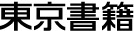 ２年度用　『新訂　新しい道徳』　検討の観点と内容の特色１．教育基本法との関連２．教育課程および学習指導要領への対応◯学習指導要領との関連◯教育課程編成への配慮3．教科書の構成上の配慮と工夫◯構成・配列・分量◯指導上の配慮◯表記・表現◯全ての児童が使いやすい紙面への配慮特別支援教育・ユニバーサルデザインの観点からの配慮人権上の配慮造本・印刷◯今日的な課題への取り組み◯その他の取り組み検討の観点内容の特色具体例幅広い知識と教養を身に付け，真理を求める態度を養い，豊かな情操と道徳心を培うとともに，健やかな身体を養うことができるように工夫されているか。◯真理を求める態度を養い，豊かな情操と道徳心を培い，健やかな身体を養う心が育つように，巻頭の導入教材を工夫しました。・「道徳の時間が始まるよ！」（２〜６年 p.6〜9）幅広い知識と教養を身に付け，真理を求める態度を養い，豊かな情操と道徳心を培うとともに，健やかな身体を養うことができるように工夫されているか。◯各学年での学習や生活と関連づけて，幅広い知識と教養を身に付け，豊かな情操と道徳心を培うことができるように，付録を工夫しました。・「付録　つながる 広がる」（１年p.117〜122／２年p.133〜138／３年p.155〜160／４年p.159〜164／５年p.171〜176／６年p.187〜192）個人の価値を尊重して，その能力を伸ばし，創造性を培い，自主及び自律の精神を養うとともに，職業及び生活との関連を重視し，勤労を重んずる態度を養うことができるように工夫されているか。◯職業及び生活との関連を重視し，勤労を重んずる態度を養うため「勤労，公共の精神」を扱った教材を配置しました。・「あこがれのパティシエ」（６年p.13〜17）・「しょうらいの夢を語ろう」（６年p.18〜19）個人の価値を尊重して，その能力を伸ばし，創造性を培い，自主及び自律の精神を養うとともに，職業及び生活との関連を重視し，勤労を重んずる態度を養うことができるように工夫されているか。◯個人の価値や能力を伸ばして創造性を培い，自主及び自律の精神を養うため，人との関わりの中で考えることができる学習活動を取り入れた「出会う・ふれ合う」を配置しました。・「出会う・ふれ合う」（１〜６年）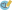 「じぶんへの しょうじょう」（２年p.80〜81）「さいこうにうれしい『おはよう！』」（３年p.16〜17）「やりとげた仕事」（５年p.58〜59）個人の価値を尊重して，その能力を伸ばし，創造性を培い，自主及び自律の精神を養うとともに，職業及び生活との関連を重視し，勤労を重んずる態度を養うことができるように工夫されているか。◯個人の価値を尊重して，その能力を伸ばすとともに，自主及び自律の精神を養えるように，「学習の記録」「学習のふり返り」「（これからも）かがやく自分に（！）」「学習のまとめ」を配置しました。・「学習の記録」「学習のふり返り」「（これからも）かがやく自分に（！）」「学習のまとめ」（１年p.113〜116，123〜125／２年p.129〜132，139〜143／３年p.151〜154，161〜165／４年p.155〜158，165〜169／５年p.167〜170，177〜181／６年p.183〜186，193〜197）個人の価値を尊重して，その能力を伸ばし，創造性を培い，自主及び自律の精神を養うとともに，職業及び生活との関連を重視し，勤労を重んずる態度を養うことができるように工夫されているか。◯個人の価値を尊重することに気づくことができるように，「いじめ問題」に対応した２つの教材を関連づけて配置しました。・「いじめのない世界へ」（１〜６年）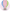 １年生の例とびら「みんなは ともだち」（p.46）教材①「ダメ」（p.47〜49）教材②「こころはっぱ」（p.50〜52）正義と責任，男女の平等，自他の敬愛と協力を重んずるとともに，公共の精神に基づき，主体的に社会の形成に参画し，その発展に寄与する態度を養うことができるように工夫されているか。◯公共の精神に基づき，主体的に社会の形成に参画する態度を養えるように，巻頭の導入教材を工夫しました。　・「ちょっとみんなで話し合ってみよう」（２〜６年 p.7〜8）正義と責任，男女の平等，自他の敬愛と協力を重んずるとともに，公共の精神に基づき，主体的に社会の形成に参画し，その発展に寄与する態度を養うことができるように工夫されているか。◯正義と責任，男女の平等，自他の敬愛と協力を重んずることに気づくことができるように，「いじめ問題」に対応した２つの教材を関連づけた「いじめのない世界へ」を配置しました。・「いじめのない世界へ」（１〜６年）４年生の例　とびら「学校を幸せな場所にするのは，だれだろう？」（p.41）教材①「わたしの見つけた小さな幸せ」（p.42〜45） 教材②「いっしょになって，わらっちゃだめだ」（p.46〜49）正義と責任，男女の平等，自他の敬愛と協力を重んずるとともに，公共の精神に基づき，主体的に社会の形成に参画し，その発展に寄与する態度を養うことができるように工夫されているか。◯各学年の学習や生活と関連づけて，公共の精神に基づき，主体的に社会の形成に参画することができるように付録を工夫しました。・「付録　つながる 広がる」（１年p.117〜122／２年 p.133〜138／３年p.155〜160／４年p.159〜164／５年 p.171〜176／６年p.187〜192）検討の観点内容の特色具体例生命を尊び，自然を大切にし，環境の保全に寄与する態度を養うことができるように工夫されているか。◯生命を尊ぶ態度を養うとともに，生命を大切にし，健康に気をつけて生活することができるように，「生命の 尊さ」を扱った教材を取り上げました。・「ハムスターの あかちゃん」（１年p.23〜25）・「ヌチヌグスージ（いのちのまつり）」（３年p.18〜21）・「クマのあたりまえ」（５年p.138〜141）生命を尊び，自然を大切にし，環境の保全に寄与する態度を養うことができるように工夫されているか。◯自然を大切にし，環境を保全することの大切さに気づくことができるように「自然愛護」を扱った教材を取り上げました。・「ぼくの あさがお」（１年p.32〜33）・「ホタルの引っこし」（３年p.62〜65）・「一ふみ十年」（５年p.45〜48）伝統と文化を尊重し，それらをはぐくんできた我が国と郷土を愛するとともに，他国を尊重し，国際社会の平和と発展に寄与する態度を養うことができるように工夫されているか。◯伝統と文化を尊重し，それらをはぐくんできた我が国と郷土を愛する態度を養う教材として「伝統と文化の尊重，国や郷土を愛する態度」を扱った教材を取り上げました。・「ふるさといいとこさがし」（３年p.136〜139）・「白神山地」（６年p.29〜33）
伝統と文化を尊重し，それらをはぐくんできた我が国と郷土を愛するとともに，他国を尊重し，国際社会の平和と発展に寄与する態度を養うことができるように工夫されているか。◯伝統と文化を大切にし，他国を尊重する態度を養うため「国際理解，国際親善」を扱った教材を取り上げました。・「世界の小学生」（４年p.126〜129）・「エンザロ村のかまど」（６年p.70〜74）伝統と文化を尊重し，それらをはぐくんできた我が国と郷土を愛するとともに，他国を尊重し，国際社会の平和と発展に寄与する態度を養うことができるように工夫されているか。◯各学年の学習や生活と関連づけて，伝統と文化を尊重することに気づくことができるように，付録を工夫しました。・「付録　つながる 広がる」（１年p.117〜122／２年 p.133〜138／３年p.155〜160／４年p.159〜164／５年p.171〜176／６年p.187〜192）検討の観点内容の特色具体例学習指導要領に示す目標との関連学習指導要領に示す目標との関連学習指導要領に示す目標との関連（１）人間尊重の精神と生命に対する畏敬の念を培うことができるように工夫されているか。◯「生命の尊さ」や「美しいものに感動する心」を扱った教材を複数取り上げ，命を尊ぶ態度を養うとともに，よりよい生き方について考えられるように工夫しました。・生命の尊さ「命の重さはみな同じ」（６年p.65〜69）・美しいものに感動する心　「七つの ほし」（２年p.88〜91）　「花さき山」（４年p.92〜95）検討の観点内容の特色具体例◯「出会う・ふれ合う」を設け，他人との人間関係を築く中で，個人の価値を尊重したり個人のよさを伸ばしたりする活動ができるようにしました。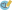 （２）豊かな心をはぐくむことができるように工夫されているか。◯「つながる・広がる」では，「生かす道徳」につなげるため，道徳で学習したことを日常生活の中で実践し，豊かな心をはぐくむことができるように工夫しました。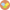 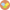 （３）伝統と文化を尊重し，それらをはぐくんできた我が国と郷土を愛し，個性豊かな文化の創造を図る人間を育成することができるように工夫されているか。◯「伝統と文化の尊重，国や郷土を愛する態度」を扱った教材を取り上げ，伝統と文化を尊重し，それらをはぐくんできた我が国と郷土に対する理解が深まるように工夫しました。・「みつけて みよう」（１年p.70〜72）・「ふるさとを守った大イチョウ」（４年p.88〜91）・「白神山地」（６年p.29〜33）（３）伝統と文化を尊重し，それらをはぐくんできた我が国と郷土を愛し，個性豊かな文化の創造を図る人間を育成することができるように工夫されているか。◯中学年・高学年では，「付録　つながる 広がる」において，伝統文化や郷土の発展に尽くした人々などを取り上げ，我が国と郷土に対する理解が深まるように工夫しました。・「付録　つながる 広がる」（３年p.155〜159／４年 p.159〜163／５年p.171〜175／６年p.187〜191）（４）公共の精神を尊び，民主的な社会および国家の発展に努める人間を育成することができるように工夫されているか。◯２〜６年生の巻頭の導入教材で「ちょっとみんなで話し合ってみよう」を設け，公共の精神に基づき，主体的に社会の形成に参画する態度を養えるように工夫しました。・「ちょっとみんなで話し合ってみよう」（２〜６年p.7〜8）（４）公共の精神を尊び，民主的な社会および国家の発展に努める人間を育成することができるように工夫されているか。◯各学年で，集団生活の中で生じる問題を取り上げた教材を設け，社会のよりよい在り方を目指して考えることができるように工夫しました。・「みんな いっしょ」（１年p.26〜27）・「なかよしだから」（３年p.71〜73）・「タマゾン川」（６年p.136〜141）（５）他国を尊重し，国際社会の平和と発展や環境の保全に貢献する人間を育成することができるように工夫されているか。◯伝統と文化を大切にし，他国を尊重する態度を養うため「国際理解，国際親善」を扱った教材を各学年で取り上げ，多様性や平和についての考えが深められるように工夫しました。・「ぼくと シャオミン」（１年p.44〜45）・「三つの国」（３年p.55〜57）・「『折り紙大使』」（５年p.79〜83）（５）他国を尊重し，国際社会の平和と発展や環境の保全に貢献する人間を育成することができるように工夫されているか。◯自然を大切にし，環境を保全することの大切さに気づくことができるように「自然愛護」を扱った教材を取り上げました。・「げんきに そだて，ミニトマト」（２年p.31〜33）・「『ふれあいの森』で」（４年p.58〜61）・「イルカの海を守ろう」（５年p.156〜159）（６）未来を拓く主体性のある日本人を育成することができるように工夫されているか。◯目次では，道徳の時間に何を，どのように学習するのかを分かりやすい言葉で示し，主体的な学習態度をはぐくむように工夫しました。・１〜６年（目次〜p.3）（６）未来を拓く主体性のある日本人を育成することができるように工夫されているか。◯道徳的価値に根差した問題解決的な学習を取り入れ，児童が主体的に考え，判断し，意欲的に行動できるように工夫しました。・「大すきな フルーツポンチ」（２年p.19〜21）・「お母さんのせいきゅう書」（４年p.104〜106）・「駅前広場はだれのもの」（５年p.26〜29）（６）未来を拓く主体性のある日本人を育成することができるように工夫されているか。◯人間関係力を養う「出会う・ふれ合う」や，体験活動との関連を図った教材で，人生や生活に生きて働く道徳性を育成するように工夫しました。・「出会う・ふれ合う」（１〜６年）「がんばりシール」（１年p.30〜31）「５年○組 心のサーブ」（５年p.108〜109）・体験活動との関連を図った教材「がっこうにはね」（１年p.16〜17）「せんぱいの心を受けついで」（６年p.110〜114）その他学習指導要領との関連その他学習指導要領との関連その他学習指導要領との関連児童が自らを振り返って成長を実感できるように工夫されているか。また，評価への対応が工夫されているか。◯一時間の授業ごとに色を塗る「学習の記録」や，学習活動ページでの発言や考えたことをまとめる「学習のふり返り」「（これからも）かがやく自分に（！）」「学習のまとめ」を設け，児童が自ら成長を実感するとともに，記述内容から成長を見取ることができるように工夫し，評価に活用できるようにしました。・「学習の記録」「学習のふり返り」「（これからも）かがやく自分に（！）」「学習のまとめ」（１年p.113〜116，123〜125／２年p.129〜132，139〜143／３年p.151〜154，161〜165／４年p.155〜158，165〜169／５年p.167〜170，177〜181／６年p.183〜186，193〜197）自分の考えを基に話し合ったり書いたりするなどの言語活動を充実するように工夫されているか。◯「出会う・ふれ合う」では，他人とのコミュニケーションを通して，道徳的価値について考えることができるように工夫しました。・「出会う・ふれ合う」（１〜６年）「ありがとうカード」（２年p.102～103）「あなたのやさしさにありがとう」（４年p.86～87）「言葉のプレゼント」（６年p.96～97）自分の考えを基に話し合ったり書いたりするなどの言語活動を充実するように工夫されているか。◯「考える道徳」を実践するために学習の進め方を示すとともに，「話し合いの約束」を設け，言語活動が適切に行えるように工夫しました。・「道徳の学習を進めるために」（１～６年p.4～5）自分の考えを基に話し合ったり書いたりするなどの言語活動を充実するように工夫されているか。◯「問題を見つけて考える」では，「考えるステップ」として，言語活動を行ううえでのてびきを示しました。・「お母さんのせいきゅう書」（４年p.106）・「タマゾン川」（６年p.141）問題解決的な学習，道徳的行為に関する体験的な学習等ができるように工夫されているか。◯各学年で問題解決的な学習を取り入れ，児童が主体的に考え，判断し，意欲的に行動できるように工夫しました。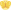 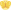 問題解決的な学習，道徳的行為に関する体験的な学習等ができるように工夫されているか。◯各学年で体験活動との関連を図った教材を配置し，学習効果を高められるように工夫しました。・１年「がっこうにはね」（p.16〜17）・２年「ひかり小学校の じまんはね」（p.16〜18）・３年「大通りのサクラなみ木」（p.144〜147）・４年「なにかお手つだいできることはありますか？」（p.18〜20）　・５年「わたしのボランティア体験」（p.96〜99）　・６年「せんぱいの心を受けついで」（p.110〜114）検討の観点内容の特色具体例家庭や地域社会との共通理解を深め，相互の連携が図れるように工夫されているか。◯各学年で家族や地域活動に関する題材を取り上げ，家庭や地域社会の一員としての役割と責任の自覚を深められるように工夫しました。・家庭との連携　「ふろく　つながる ひろがる」（１年p.117〜121／２年 p.133〜137）・地域との連携　「付録　つながる 広がる」（３年p.155〜159／４年p.159〜163／５年p.171〜175／６年p.187〜191）情報モラルに関して充実した指導ができるように工夫されているか。◯各学年に情報モラルを扱った教材を配置し，発達段階に応じて，段階的に指導ができるように工夫しました。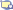 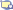 現代的な課題などを題材とし，児童が問題意識をもって多面的・多角的に考えたり，感動を覚えたりできるように工夫されているか。◯喫緊の課題である「いじめ問題」を全学年で重要項目として取り上げているほか，２つの教材を組み合わせて学習することで，いじめ防止の効果を高められるように工夫しました。・「いじめのない世界へ」（１〜６年）１年生の例　とびら「みんなは ともだち」（p.46）教材①「ダメ」（p.47〜49）教材②「こころはっぱ」（p.50〜52）情報モラルに関して充実した指導ができるように工夫されているか。◯防災・安全，食育，国際理解・平和などについて多様な教材で扱い，多面的・多角的に考えられるように工夫しました。・防災・安全「一本松は語った」（５年p.151〜155）・食育「ゆきひょうの ライナ」（２年p.94〜98）・国際理解・平和「ひろい せかいの たくさんの 人たちと」（２年p.52〜55)児童の発達の段階に適切に配慮して学習ができるように工夫されているか。◯各学年で特に重要だと考えられる内容項目を「重要指導内容」とし，繰り返し指導することで，学習を深められるように工夫しました。・全学年での重要指導内容「親切，思いやり」２年生の例教材①「くまくんの たからもの」（p.13〜15）教材②「かっぱ わくわく」（p.66〜70）　教材③「学きゅうえんの さつまいも」（p.99〜101）検討の観点内容の特色具体例学習指導要領に示された内容項目について，十分に学習できるよう，児童の発達段階に即して適切な話題や題材が取り上げられているか。◯児童の発達段階を踏まえて，教材を用意しました。特に，全学年を通して各学年で「重要指導内容」として設定している内容項目については，繰り返し学習することで，発達段階に応じて段階的に理解を深めることができるようにしました。幼児教育・中等教育との関連が適切に図られているか。◯１年生では，小学校入学前後の生活を紹介し，幼児教育との関連を図りました。・「ようこそ，一ねんせい」（１年p.6〜9，11）幼児教育・中等教育との関連が適切に図られているか。◯高学年では，中学生になるに当たって，自己の生き方について考えることを促す教材を取り上げました。・「いつも全力で」（５年p.14〜17）・「夢」（６年p.156〜159）各教科等との関連が適切に図られているか。◯各教科等での道徳性の育成につながる教材や学習活動を取り上げ，関連を図りました。・「つながる・広がる」（３〜６年）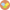 ３年（p.51，66，140）／４年（p.40，62，148）　５年（p.49，100，133）／６年（p.39，121，174）各教科等との関連が適切に図られているか。◯巻末の付録に各教科等と関連した内容を掲載し，効果的な道徳の指導ができるように工夫しました。・「付録　つながる 広がる」１年（p.122）／２年（p.138）３年（p.155〜160）／４年（p.159〜164）    ５年（p.171〜176）／６年（p.187〜192）検討の観点内容の特色具体例教科書全体を通じて道徳性を養えるよう，構成には十分配慮されているか。◯各学年の教科書を導入教材，本編教材，付録の３つで構成しました。導入教材を活用して道徳の授業にスムーズに接続するとともに，付録では，教材のねらいを深める資料を用意しました。・導入教材「道徳の時間が始まるよ！」（２〜６年p.6〜9）・付録「付録　つながる 広がる」（１年p.117〜122／２年 p.133〜138／３年p.155〜160／４年p.159〜164／５年 p.171〜176／６年p.187〜192）教材は，学習指導要領の内容をもれなく扱い，目標を達成できるように構成・配列されているか。◯学習指導要領の内容をもれなく扱い，目標を達成できるように，教材を適切に構成・配列しました。・別冊の内容解説資料p.26〜29の「教材一覧」を参照。教材の配列は，児童の発達に配慮するとともに，系統的に学習が展開できるように配慮されているか。◯児童の発達段階を踏まえた教材を用意しました。特に，全学年で「重要指導内容」として設定している内容項目については，繰り返し学習することで，発達段階に応じて系統的に理解を深めることができるようにしました。・重要指導内容「親切，思いやり」の例　１年「ぼくの はな さいたけど」（p.90〜93）２年「かっぱ わくわく」（p.66〜70）　３年「やさしい人大さくせん」（p.10〜12）４年「ポロといっしょ」（p.140〜143）５年「くずれ落ちただんボール箱」（p.118〜122）　６年「みんないっしょだよ」（p.40〜43）児童の生活実態や体験活動に合わせ，効果的に指導ができるように配列が工夫されているか。◯児童の生活実態や体験活動に合わせ，指導内容と指導時期を考慮して教材を配列することで，効果的な学習ができるように工夫しました。・「じぶんで オッケー」（２年p.10〜12）・「大通りのサクラなみ木」（３年p.144〜147）・「修学旅行の夜」（６年p.76〜79）内容の程度，および分量は適切か。◯各学年の配当時間の授業を行うために，十分な数の教材を用意しました。・別冊の内容解説資料p.26〜29の「教材一覧」を参照。検討の観点内容の特色具体例学習意欲を喚起し，主体的な学習を促すための工夫がされているか。◯導入教材で，道徳の授業の流れや様子を分かりやすく示し，学習意欲と主体的な学習態度の育成のために工夫しています。◯「問題を見つけて考える」や「いじめのない世界へ」のとびらページでは，教材を扱う前に児童に問題を提起し，主体的に考えられるように工夫しました。・導入教材「どうとくの じかんはね……。」（１年p.10）・「道徳の時間が始まるよ！」（２〜６年p.6〜9）・「問題を見つけて考える」（４年p.103，５年p.25）・「いじめのない世界へ」（２年p.62，３年p.29）◯学習案内役のキャラクター「こころん」とともに学習に取り組むことにより，児童の学習意欲が高まるように工夫しました。・１〜６年（p.4〜5）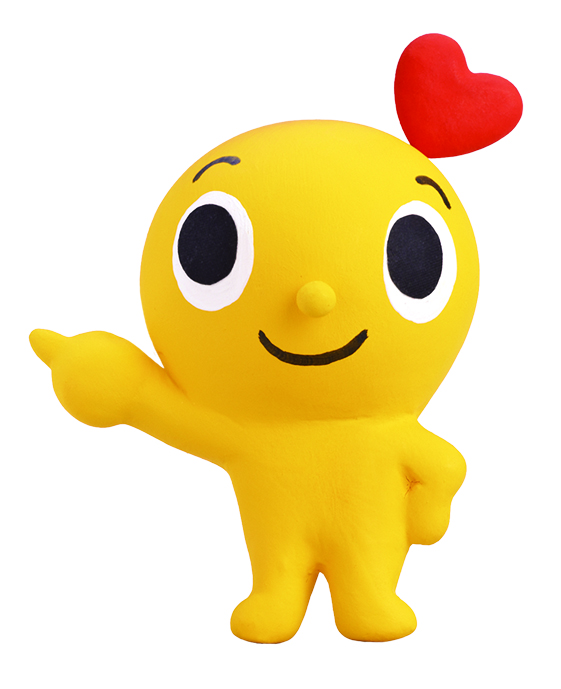 導入や振り返り，問題提起に必要な教材，学習の整理のための配慮などは，十分にされているか。◯導入教材を活用して，道徳の授業にスムーズに入れるように工夫しました。○各教材のタイトルとともに「学習のテーマ」を示し，児童自身が何を学習するかという見通しを持って学習に臨めるように工夫しました。◯「学習の記録」や「学習のふり返り」「（これからも）かがやく自分に（！）」「学習のまとめ」を設け，児童が自ら成長を実感できるように工夫しました。・導入教材「道徳の時間が始まるよ！」（２〜６年p.6〜9）・「学習のテーマ」　１年p.12「じぶんで できる こと」　３年p.33「友だちとしんらいし合う」５年p.114「伝統や文化を受けついで」・「学習の記録」「学習のふり返り」「（これからも）かがやく自分に（！）」「学習のまとめ」
（１年p.113〜116，123〜125／２年p.129〜132，139〜143／３年p.151〜154，161〜165／４年p.155〜158，165〜169／５年p.167〜170，177〜181／６年p.183〜186，193〜197）「考え，議論する道徳」の授業が組み立てられるように工夫されているか。◯さまざまな活動の中で積極的に議論することを促し，児童の多様な考えを引き出せるように，これまでの読み物教材とは異なった形式の「活動型教材」を開発しました。◯児童の発達段階を踏まえて，ジグソーパズル，学校新聞，漫画など，さまざまな素材や方法を取り入れて，各学年で「活動型教材」を取り上げました。・１年「みつけて みよう」（p.70〜72）・２年「まる子の かぞくへの しつもん」（p.123〜125）・３年「教えて！ なんでもそうだん室」（p.91〜93）・４年「紙しばいをつくって発表しよう」（p.96〜99）・５年「大きなじこをよぶ『ヒヤリ・ハット』」（p.134〜137）・６年「星野君の二るい打」（p.80〜83）検討の観点内容の特色具体例本文等の書体，大きさは，児童の発達に配慮されているか。◯書体は，筆写文字に近く読みやすい独自に開発した少し太めの教科書体を使用しました。また，児童の発達段階に応じ，文字の大きさ，字体や行間を工夫しました。◯小さい文字となる振り仮名には，ユニバーサルデザイン書体を採用し，読みやすさと見やすさに配慮しました。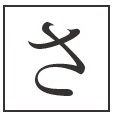 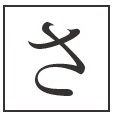 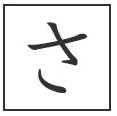 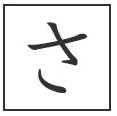 挿絵やレイアウトが工夫されているか。◯児童が学習に対する興味や，問題解決の意欲を持てるよう，美しい挿絵や写真を掲載しました。◯レイアウトを工夫し，余白を適度に確保したゆとりのある紙面構成にしました。・１年 p.26〜27・２年 p.116〜119・３年 p.122〜127・４年 p.126〜129・５年 p.70〜73・６年 p.80〜83表記・表現は，児童にとって親しみやすく，読みやすい配慮がされているか。◯漢字は，国語科の配当学年に準じて，原則として当該学年の前までの配当漢字を使用しました。・漢字の学習状況にかかわらず，読み進めることができます。検討の観点内容の特色具体例特別支援の観点から，教科書の内容を指示しやすいように工夫されているか。◯本文には５行ごとに行番号を配置し，教科書の内容を指示しやすいように工夫しました。・行末の文字のすぐ下に行番号を配置し，行数を把握しやすくなるように工夫しました。特別支援の観点から，教科書の内容を読み取りやすいように工夫されているか。◯１・２年生では，教材本文をまとまりごとに改行（文節改行）し，また，分かち書きを取り入れることで，読みやすくなるように工夫しました。・１・２年生では，教科書全体を通して読み間違いを防ぎ，文章の意味を捉えやすくなるように工夫しました。・３〜６年生では，児童への問いかけ文に文節改行を採用しました。色覚問題への配慮から表現が工夫されているか。◯色覚問題の専門家の協力を得て，全ページにわたって配色や色に関わる表現を点検し，全ての児童が支障なく学習できるように配慮しました。・イラストには必要以上に色を多用することを控え，全ての児童が支障なく学習できるように配慮しました。・マークなども，色分けだけでの判別を避け，デザインや文字によっても判別できるようにしました。検討の観点内容の特色具体例人権上の観点から，写真やイラストに配慮がされているか。◯写真やイラストに登場する人物について，性別による偏りがないように配慮しました。・写真やイラストに登場する人物は，教材本文の内容や表現に即して性別や人物が限定される場合を除き，性別による偏りがないように配慮しました。人権上の観点から，写真やイラストに配慮がされているか。◯イラストに描かれる人物について，身体的特徴の表現の仕方に配慮しました。・イラストに描かれる人物について，身体的特徴の過度な強調は避けるように配慮しました。検討の観点内容の特色具体例文字，絵図，写真などの印刷は鮮明で，製本は堅牢か。◯印刷は鮮明で，目に優しい色を基調としました。また，製本は長期間の使用にも耐えうる丈夫なものにしました。・印刷は鮮明で，読み物教材の場面を想像し，学習意欲を喚起できるようにしました。・表紙は強度の高いPP加工を施し，汚損しにくいように配慮しました。・製本は強力な接着剤を採用したあじろ綴じで，しっかりと紙面を開くことができ，堅牢です。環境やアレルギーに対して配慮されているか。◯造本・印刷において，環境やアレルギーなどに配慮しました。・環境に優しい再生紙や化学物質を抑えた植物油インキを使用するなど，環境やアレルギーに配慮しました。教科書の重量は，児童の身体的な負担に配慮されているか。◯軽量で丈夫な用紙を採用し，児童の身体的な負担を軽減するように配慮しました。・軽量で丈夫な用紙を採用し，ワイドなAB判でありながら，重量による身体的な負担を軽減するように配慮しました。造本は児童の感性に訴えかけるように工夫されているか。◯資料性・視覚効果が高いワイドなAB判を採用し，児童の感性や学習意欲に訴えかけるように工夫しました。・教材への興味や関心を持って学習ができるよう，挿絵や写真を大きく掲載しました。・行間にゆとりを持たせ，文章を読みやすくしました。検討の観点内容の特色具体例喫緊の課題である「いじめ問題」について対応した指導ができるように工夫されているか。◯喫緊の課題である「いじめ問題」について，全学年で重要項目として「いじめのない世界へ」の中で取り上げ，確実に学習できるように工夫しました。◯「いじめのない世界へ」では，いじめを題材として扱った直接的教材と，いじめを直接扱わず，「いじめをしない，許さない心」を育てるための間接的教材の２つを１つのユニットとして組み合わせて学習することで，いじめ防止の効果を高められるように工夫しました。◯「いじめのない世界へ」では，とびらページを設けることで，児童に「いじめ問題」について投げかけ，主体的に考えることを促すように工夫しました。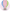 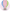 人権・福祉に関わる教育の観点から，どのような配慮がされているか。◯人権尊重についての認識を深める教材を充実させるとともに，人権・福祉に関わる社会の働きを取り上げ，人権を尊重する態度を養えるように工夫しました。・「みんながくらしやすい町づくり」（４年p.148）・「ノンステップバスでのできごと」（５年 p.41〜44）防災・安全について扱えるように工夫されているか。◯各学年で，防災・安全について扱った教材を取り上げることで，発達段階に応じて防災・安全について考えが深められるように工夫しました。・「きを つけて」（１年p.18〜19）・「いま，ぼくに できる こと」（２年p.111〜113）・「おじいちゃん，おばあちゃん，見ていてね」（３年p.132〜135）・「小さな連絡船『ひまわり』」（６年p.166〜169）国際理解・平和に対応した指導ができるように工夫されているか。◯各学年で「国際理解，国際親善」を扱った教材を取り上げ，他国を理解し，平和を尊重する態度を養えるように工夫しました。・「ぼくと シャオミン」（１年p.44〜45）・「同じ空の下で」（５年p.142〜145）・「白旗の少女」（６年p.44〜49）食育について扱うことができるように工夫されているか。◯食育について扱った教材を複数設け，道徳的観点から食についての考えが深まるように工夫しました。・「『かむかむメニュー』」（２年p.50〜51）・「ぼくのおべんとう」（３年p.98〜101）・「正月料理」（５年p.114〜116）キャリア教育に対応した指導ができるように工夫されているか。◯さまざまな職業に就いている人々を扱った教材を設け，自分の個性や生き方について考えが深まるように工夫しました。・「がっこうにはね」（１年p.16〜17）・「花丸手帳」（４年p.135〜139）・「桜守の話」（６年p.170〜173）検討の観点内容の特色具体例◯６年生の「出会う・ふれ合う」では，どのような仕事をしたいか，どのような自分になりたいかなどについて，児童どうしが話し合う活動を設け，キャリアに関する意識を高められるように工夫しました。・「あこがれのパティシエ」（６年 p.13〜17）・「しょうらいの夢を語ろう」（６年 p.18〜19）情報モラル教育に対応した指導ができるように工夫されているか。◯各学年に情報モラルを扱った教材を配置し，発達段階に応じて，段階的に指導ができるように工夫しました。・情報モラル（１〜６年）・１年「いたずらがき」（p.110〜112）・２年「たんじょう日カード」（p.126〜128）・３年「ひみつの手紙」（p.148〜150）・４年「やめられない？とまらない？」（p.152〜154）・５年「その遊び方，だいじょうぶ？」（p.164〜166）・６年「あなたはどう考える？」（p.180〜182）情報モラル教育に対応した指導ができるように工夫されているか。◯インターネットについては，４年生から６年生までの３学年で異なる視点から扱い，学習が深められるように工夫しました。・情報モラル（１〜６年）・１年「いたずらがき」（p.110〜112）・２年「たんじょう日カード」（p.126〜128）・３年「ひみつの手紙」（p.148〜150）・４年「やめられない？とまらない？」（p.152〜154）・５年「その遊び方，だいじょうぶ？」（p.164〜166）・６年「あなたはどう考える？」（p.180〜182）ＥＳＤ教育に対応した指導ができるように工夫されているか。◯身近な社会的課題を自分との関係において考え，それらの解決に寄与しようとする意欲や態度を養える教材を各学年で取り上げ，持続可能な社会の担い手をはぐくめるように工夫しました。・「げんきに　そだて，ミニトマト」（２年p.31～33）・「ホタルの引っこし」（３年p.62～65）・「ふろしき」（４年p.36～39）オリンピック・パラリンピック教育に対応した指導ができるように工夫されているか。◯2020年の東京オリンピック・パラリンピックに触れた教材や，スポーツに打ち込んでいる人々を扱った教材を取り上げ，オリンピック・パラリンピックについての興味・関心を深められるように工夫しました。・「ひろい　せかいの　たくさんの　人たちと」（２年p.52～55）・「花丸手帳」（４年p.135～139）・「義足の聖火ランナー」（６年p.115～120）オリンピック・パラリンピック教育に対応した指導ができるように工夫されているか。◯６年生の「付録　つながる　広がる」では，オリンピックや世界選手権大会で活躍する日本人選手を紹介しています。・「付録　つながる　広がる」（６年p.189）オリンピック・パラリンピック教育に対応した指導ができるように工夫されているか。◯６年生の「付録　つながる　広がる」では，オリンピックや世界選手権大会で活躍する日本人選手を紹介しています。オリンピック・パラリンピック教育に対応した指導ができるように工夫されているか。◯ボランティアや障害者理解，日本人としての自覚，豊かな国際感覚を扱った教材も取り上げ，オリンピック・パラリンピック教育に対応できるように工夫しました。・「三つの国」（３年p.55～57）・「なにかお手つだいできることはありますか？」（４年p.18～20）・「わたしのボランティア体験」（５年p.96～99）消費者教育に対応した指導ができるように工夫されているか。◯児童の身近な生活を題材にした，お金の使い方について考えたり金銭感覚を養ったりするのに資する教材を用意し，消費者教育に対応できるように工夫しました。・「きを　つけて」（１年p.18～19）・「じぶんで　オッケー」（２年p.10～12）・「流行おくれ」（５年p.101～103）主権者教育に対応した指導ができるように工夫されているか。◯身近な生活の中の考えや立場が異なる事柄について，互いの立場を尊重しながら考えの共有や合意形成を図ることの大切さを考える教材を取り上げ，発達段階に即して学習できるように工夫しました。・「きまりじゃないか」（３年p.37～39）・「これって『けんり』？これって『ぎむ』？」（５年p.65～69）・「ピアノの音が……」（６年p.61～64）先人を扱った教材について，児童の興味・関心が高まるように工夫されているか。◯児童の日常生活に関係の深い人物を扱った教材を取り上げ，児童の興味や関心を高められるように工夫しました。・「『あんぱんの日』」（３年p.141～143）・「そういうものにわたしはなりたい」（５年p.70～73）・「新しい日本に」（６年p.122～125）先人を扱った教材について，児童の興味・関心が高まるように工夫されているか。◯４年生の「付録　つながる　広がる」では，郷土の発展    　に尽くした人たちや郷土の作家たちを多数取り上げています。・「ふろく　つながる　広がる」（４年p.159～163）検討の観点内容の特色具体例教育の情報化に対応した指導ができるように工夫されているか。◯各学年4教材を選んで，タイトルとともにＤマーク（）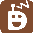 を示し，インターネットを通じて学習に役立つデジタルコンテンツを配信し活用できるよう工夫しました。・「ハムスターの　あかちゃん」（１年p.23～25）・「ツバメの赤ちゃん」（３年p.22～25）・「お父さんは救急救命士」（５年p.30～33）教育の情報化に対応した指導ができるように工夫されているか。◯児童が教科書と同じ内容を学習することのできる，学習者用デジタル教科書を発行します。・特別支援に役立つ，教科書紙面の総ルビ・分かち書きＰＤＦファイルを，学習者用デジタル教科書だけでなく，指導書に付属の「指導者用デジタルブック」にも収載します。授業支援や教員の負担軽減に寄与する工夫がなされているか。◯先生方が授業計画を立てられる上で参考とされる教師用指導書の充実を図っています。・効率的な教材研究と効果的な授業のために，教材解説と展開例および板書例を相互関連して活用できるようにし，場面絵データや朗読ＣＤも準備しています。